eLIBRARY ID: 43846031КОНСТРУКЦИИ ИЗ ДРЕВЕСИНЫ И ПЛАСТМАСС
Учебник
Издание 2-е, переработанное и дополненноеГИЯСОВ БОТИР ИМИНЖОНОВИЧ1,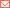 ЗАПРУДНОВ ВЯЧЕСЛАВ ИЛЬИЧ2,СЕРЁГИН НИКОЛАЙ ГРИГОРЬЕВИЧ2,СТРИЖЕНКО В.В.21 Московский государственный строительный университет (национальный исследовательский университет), 129337, г. Москва, Ярославское шоссе, д. 26
2 Московский государственный технический университет им. Н.Э. Баумана (национальный исследовательский университет), 105005, г.Москва, ул. 2-я Бауманская, д.5, стр.1
Рецензенты: РЫКУНИН СТАНИСЛАВ НИКОЛАЕВИЧ1,ЯРЦЕВ ВИКТОР ПЕТРОВИЧ21 Московский государственный технический университет им. Н.Э. Баумана (национальный исследовательский университет), 105005, г.Москва, ул. 2-я Бауманская, д.5, стр.1
2 Тамбовский государственный технический университет, 392000, г. Тамбов, ул. Советская, д.106Тип: учебное пособие Язык: русский ISBN: 978-5-4323-0238-0Год издания: 2020 Место издания: МоскваЧисло страниц: 616Издательство: Ассоциация строительных вузов (Москва)     УДК: 620.011АННОТАЦИЯ:АННОТАЦИЯ:Рассмотрены актуальные направления развития архитектуры зданий и сооружений из древесины и пластмасс. Приведены физико-механические свойства древесины, строительных материалов на основе древесины и конструкционных пластмасс. Излагаются методы повышения долговечности деревянных конструкций. Приведены основы расчёта прочностных и деформационных свойств элементов и соединений из древесины и пластмасс и методы проектирования конструкций. Даны основы технологии изготовления, защитной обработки и особенности эксплуатации деревянных конструкций. Приведены конструктивные особенности трёхслойных панелей из полимерных композиционных материалов и технология их изготовления.Предназначен для студентов архитектурно-строительных специальностей, изучающих дисциплину «Конструкции из дерева и пластмасс».БИБЛИОМЕТРИЧЕСКИЕ ПОКАЗАТЕЛИ:БИБЛИОМЕТРИЧЕСКИЕ ПОКАЗАТЕЛИ:АЛЬТМЕТРИКИ:АЛЬТМЕТРИКИ:СПИСОК ЦИТИРУЕМОЙ ЛИТЕРАТУРЫ:СПИСОК ЦИТИРУЕМОЙ ЛИТЕРАТУРЫ: